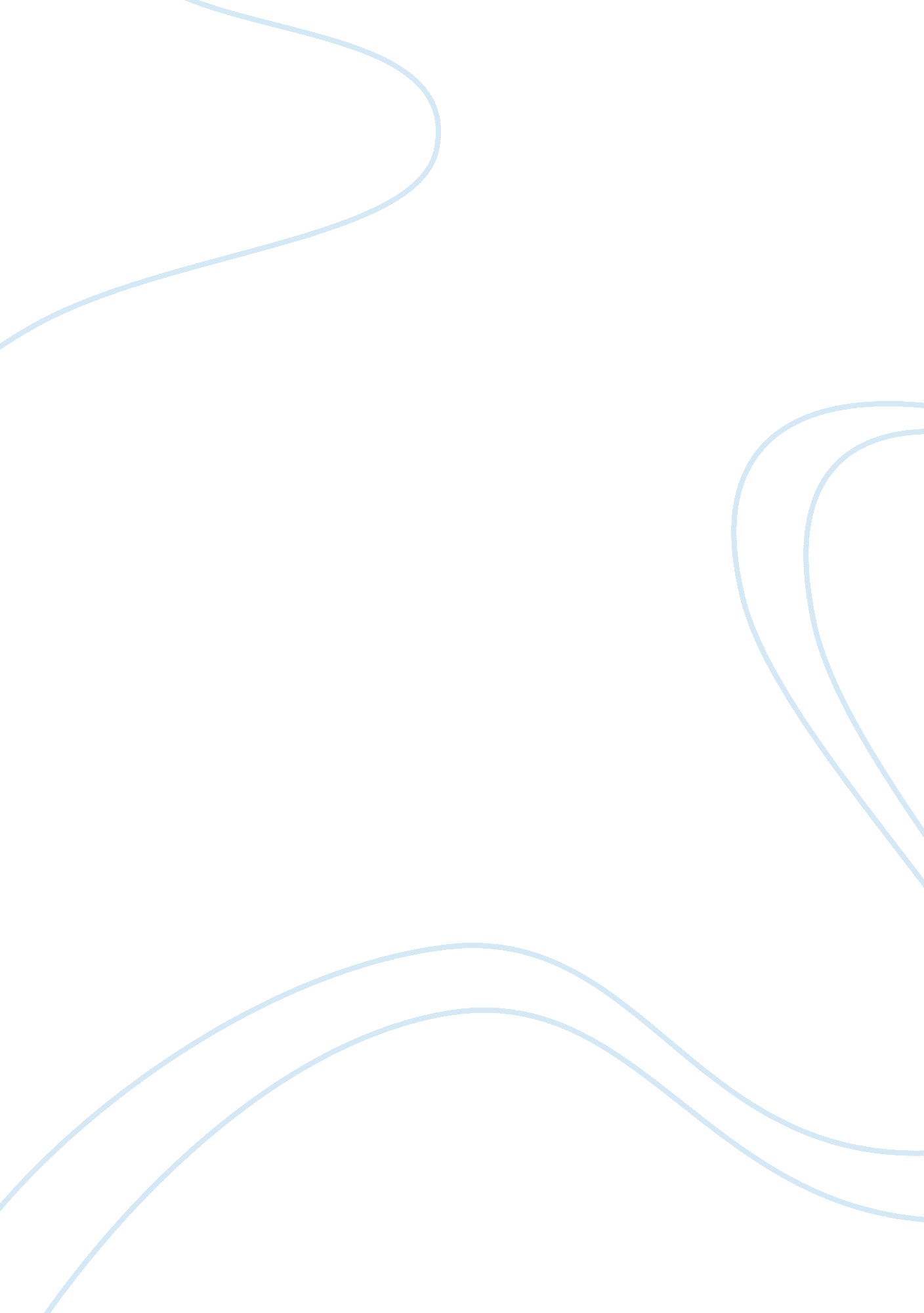 Impact of globalisation for children and families education essay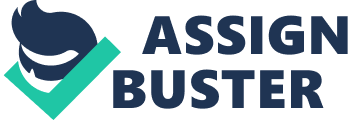 What is globalisation. Globalisation is the process by which the world is becoming increasingly interconnected as a result of massively increased trade and cultural exchange. Globalisation has increased the production of goods and services… Although globalisation is probably helping to create more wealth in developing countries – it is not helping to close the gap between the world’s poorest countries and the world’s richest (BBC, 2012). As we can see from the definition of globalisation that it has created great impact on the world. Every child is different. Children vary from the way they brought up and the culture of their society and what they learn from their environment (Penn. H, 2004). Since environment, society and culture affects the children and family due to the differences in the world. We understand that globalisation impacts the world and the world indirectly impact the child through a chain of reaction (Bronfenbrenner, 1990). As you go along we will discuss on the process on how the children are being affected by globalisation by using the bronfenbrenner’s ecological theory and then moving on to what ways the globalisation can impact the child. From there we will look into the different kind of impact it has on the poor and the rich. Finally in our conclusion we will evaluate on how the children are being protected or given help to overcome the globalisation. Let me move from the outer layer of the ecological system to the inner layer which is where it is referred to the child. Macrosystem – This is the outer most layer of the ecological system. In this system it involves the law, policies, values and customs (John. R, 2001). They are first area which been affected by the globalisation. The impact of globalisation causes the laew and policies to change and it will then have an influence on the values and customs of the people. This then interconnected and affects the next layer of the ecological system which is the exosystem. Exosystem- this system consists of Community, Society and culture (John. R, 2001). The impact of globalisation passes from macrosystem to exosystem by creating a change in the community. When law n polices changes it also brings in the change in the community. Peoples mind sets and the priority of the community changes according to how the polices and laws are being changed. This community changes are brought into home practices and even to the schools and lastly makes difference in the beliefs and culture of a family. That’s how the exosystem interconnects with mesosystem. Mesosystem – this system consist of Family, School and Religon (John. R, 2001). The impact from the law connects to the community and slowly connects to the individual families of the community and as well as the schools of the community. When families are being affected by the globalisation through the chain effect it is then passed down to their children. When schools have any changes in their practices then it’s passed down also to the children. This impact moves to the closes layer to the child which is the microsystem. Microsystem – This system consist the child himself (John. R, 2001). Now we have seen how the globalisation interconnects with one another and finally impacts the child indirectly. Through this we understand the process on how globalisation impacts the child but now we are going to see in what ways those globalisation impacts the child and the difference between the impact on the poor and the rich. We learnt that through globalisation culture and beliefs changes as well. The upbringing of a family from a low literacy family is different from the highly educated family. The poor might not understand the importance of education and children’s well being as much as the rich. Due to the rapid changing world the rich will proceed fast and their children will gain all the benefit of the changing world. Experiencing IT, and technology based school infrastructure. But the child from the poor will lose out from all the benefits due to the lack of awareness. The other reason for the impact is the finance. During globalisation, if there is a downfall it may cause high unemployment rate and it will make the community to have financial crises. When community has financial crises it means some member of certain families are unemployed and this would affect the ability to provide for the child, be it medical or education. This situation is mostly affected by the poor rather than the rich. It is because the rich would have a basic amount of money to sustain through the downfalls whereas the poor are solely depended on the monthly income to run their family. During globalisation when the economy is picking up it is also going to pick a toll on the poor because when economy is high the living expense gets increased. It is commented in BBC that globalisation brings in a wide gap between the poor and the rich (BBC, 2008). Therefore from here we can see that the children from the poor families are being mostly affected then the rich children. Poor families are enable to give the children the full benefits and meet the basic needs of the children like education, healthcare and even safety. The environment and the community of the poor families have great influence in the children. Children might get hurt from fights in the neighbourhood or even get into bad company and go into illegal activity. Whereas the community of the rich are educated and the environment is safe for the children compared to the poor. Through this it is able to see that children from the poor need help from globalisation. Many Schemes from different countries are working to help all children to gain the benefits of education, health and safety. Schemes like Triple P from Australia, Head start from USA and Sure Start from England are working towards the aim to provide the best for the children. Some schemes brought in by Singapore government to help the children to get what they deserve are subsides from Ministry of Community Development, Youth and Sports (MCYS). Every child born in Singapore gets baby bonus to support their medical and education (MCYS, 2012). There are also different racial communities to concentrate on their racial group people and help the needy in any assistance they need. Schools come out with newsletters and parenting seminars to educate the parents on the importance childhood education and parenting skills. These schemes may be of great help for children and families to overcome the impact of globalisation. In this assignment we have discussed on how the globalisation impacts children with the help of bronfernburrners ecological theory. We were able to see the interconnection of the world to the child. From there we broke down to the different ways globalisation can impact a child and its family and how it affects the poor and the rich. We also covered on how different nations have brought in schemes to help the families to provide the best for children. We took Singapore and listed the various ways it helped in providing the best for the child and its family. With this we evaluated that there is great impact on children due to globalisation. Referencing Penn, H, 2004. The Globalisation of Early childhood Education and Care. An Introduction to Early Childhood Studies , 2 edition, 47- 59 Government of Singapore. 2012. Ministry od community Development, Youth and Sports (MCYS). [ONLINE] Available at: http://app1. mcys. gov. sg/. [Accessed 25 October 12]. Bronfenbrenner, U. 1990. Discovering what families do. In Rebuilding the Nest: A New Commitment to the American Family . [ONLINE] Available at: http://www. montana. edu/www4h/process. html. [Accessed 25 October 12]. Ryan, J, 2001. Bronfenbrenner’s Ecological Systems Theory. [ONLINE] Available at: http://people. usd. edu/~mremund/bronfa. pdf. [Accessed 25 October 12]. GCSE Bitesize. 2012. BBC. [ONLINE] Available at: http://www. bbc. co. uk/schools/gcsebitesize/geography/globalisation/globalisation_rev1. shtml. [Accessed 25 October 12]. 